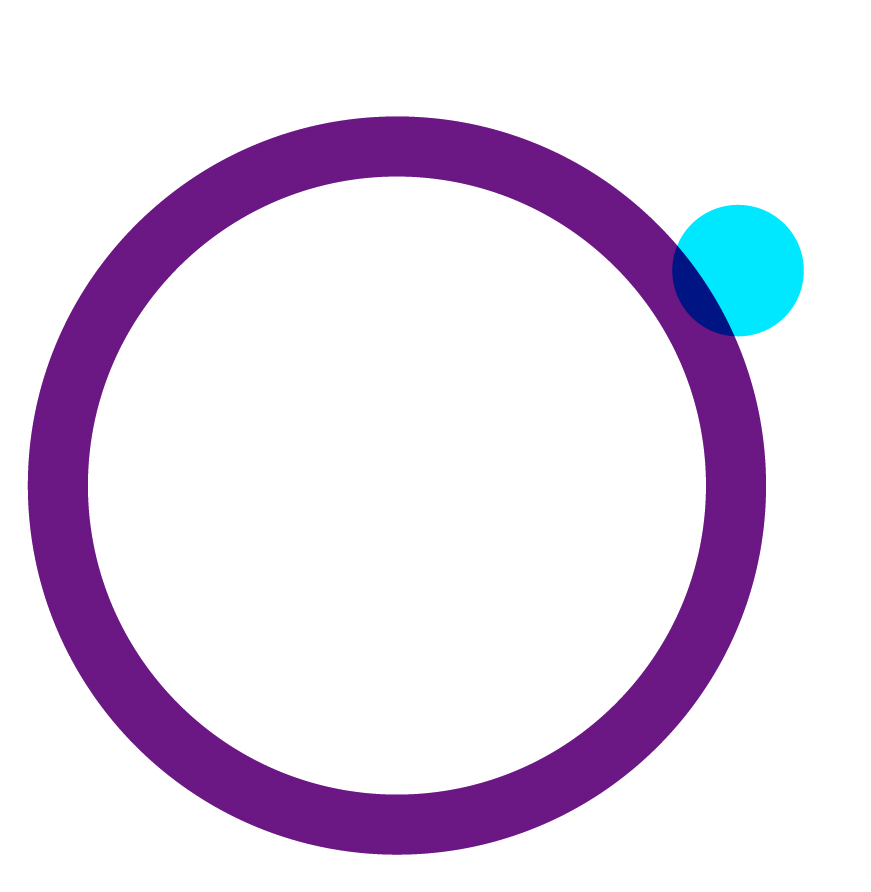 Please complete this form in full to enable your user account for access to Dental Online Reports.By submitting this form, you confirm that you have read, understood and agree to the Terms and Conditions.Part 1 – User details Part 2 – ReportsWhich reports do you require access to?  PDS eSchedules   Dental Activity Measures Part 3 – AuthorisationClinical Directors your request must be authorised by your line manager.Once completed, your line manager should forward this form by email to nss.psd-customer-admin@nhs.scot, entering ‘Online Reporting Clinical Registration’ in the subject field. Clinical Leads your request must be authorised by your NHS Board Clinical Director. Once completed your Clinical Director should forward this form by email to nss.psd-customer-admin@nhs.scot entering ‘Online Reporting Clinical Registration’ in the subject field. Date                                       ________________________________________________________ NameEmail addressNHS BoardWhat is your job role? Clinical Director   Clinical LeadNameDesignation